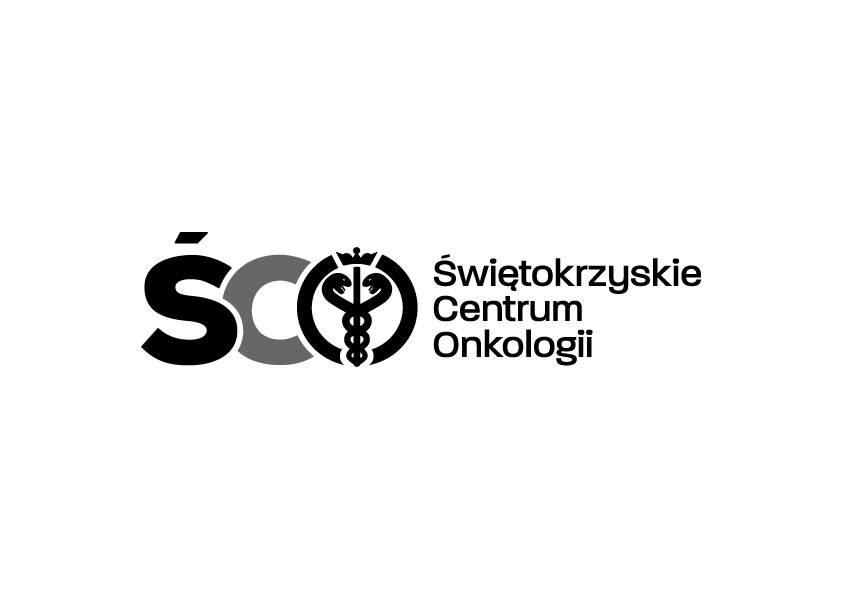 Adres: ul. Artwińskiego , 25-734 Kielce  Sekcja Zamówień Publicznychtel.: (0-41) 36-74-279  13.10.2023r.Informacja o kwocie na sfinansowanie zamówienia Dot. IZP.2411.216.2023.IA: Zakup wraz z dostawą  jednorazowych  sterylnych  zestawów  prekursora do wytwarzania radiofarmaceutyku DOTA-TATE znakowanego 68Ga  (150 zestawów)  dostępny w procedurze importu docelowego dla Zakładu Medycyny Nuklearnej z Ośrodkiem PET Świętokrzyskiego Centrum Onkologii w Kielcach.Działając na podstawie art. 222 ust. 4 ustawy z dnia 11 września 2019 r. – Prawo zamówień publicznych, Zamawiający przekazuje informacje dotyczące kwoty jaką zamierza przeznaczyć na sfinansowanie zamówienia:Wartość  brutto/ZŁPAKIET NR 1481.950,00